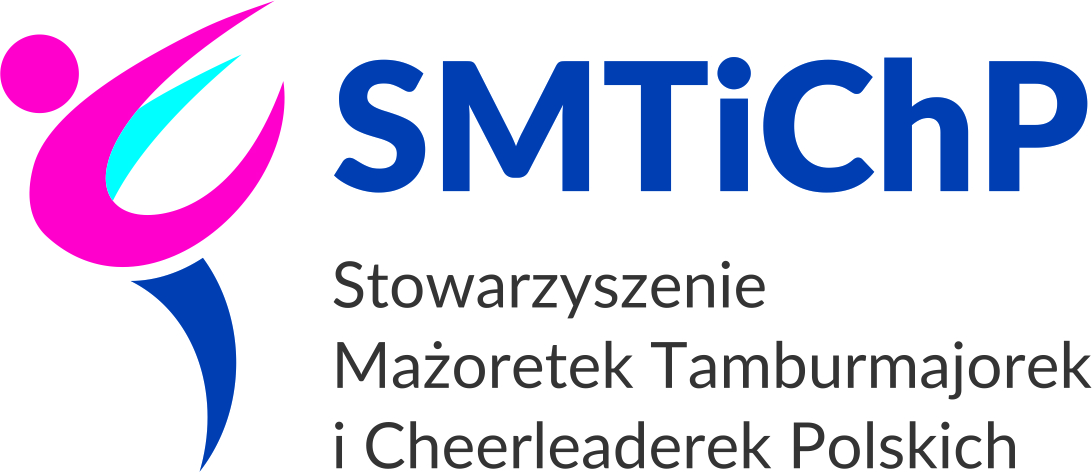 MISTRZOSTWA POLSKI PÓŁNOCNO - ZACHODNIEJTAŃCA MAŻORETKOWEGOESTRADA REGIONU PÓŁNOCNO – ZACHODNIEGO - 27.04.2024 r. GÓRATermin zgłoszenia do 4.04.2024 FORMULARZ ZGŁOSZENIOWY							Zgłoszenia proszę przesłać e-mailem lub pocztą na adres: Stowarzyszenie MażoretekTamburmajorek i Cheerleaderek Polskich, Stanisław Rewieński, ul. Wiejska 173 B/2, 45-334 Opole,KONTO SMTiCHP   PKO BP SA Oddział I w Opolu  87 1020 3668 0000 5002 0010 0933E-mail: biuro.smtichp@gmail.comNazwa zespołu                                                                 MiastoKategoria wiekowa				Ile osób przyjedzie:	Czy tancerze są członkami 			     kadetki, juniorki, seniorki				             SMTiCHP ?						tancerze				TAK			      						trenerzy				NIE            Dyscypliny					zespołowe					inne osoby	   	        pom-pom, baton, mix, show, flagi                        buławy, defilada						DEFILADA					Dyscypliny 											pozostałe					1x100                                          4x25	       solo, duo/trio, mini form, mini mix,                      mini flag, 2x baton, twirling.		Kierownik zespołu – nazwisko.........................................................................................		adres.................................................................................................................................tel./fax/e-mail..................................................................................................................Autor choreografii: Scena.......................................................Defilada..................................................................................OPŁĄTY REJSTRACYJNE: 220 zł od zespołu (osobno cad., jun. sen.,  oddzielnie baton, pom, flagi, buławy, show, mix, defilada)OPŁATY STARTOWE : 22 zł  od osoby w zespole za każdą prezentacjęCzłonkowie SMTiCHP, którzy wstąpili do organizacji przed 10.05.2023 r. z uregulowanymi opłatami członkowskimi  do 31.03.2024 zwolnieni są z opłat rejestracyjnych i startowychOpłaty rejestracyjne i startowe pobierane są wyłącznie od uczestników – tancerzy i zgłoszonych tancerzy rezerwowych (nie dotyczą trenerów, opiekunów, choreografów itp.).Zamawiam obiady (ilość)………………27 zł za drugie daniePieczątka i podpis											Instytucji delegującejOTWARTE  MISTRZOSTWA POLSKI  PÓŁNOCNO – ZACHODNIEJTAŃCA MAŻORETKOWEGOZAŁĄCZNIK DO FORMULARZA ZGŁOSZENIOWEGO – ZESPÓŁ ............................MIASTO................................SOLO, DUO, MINI FORMACJEUWAGA! W mini formacji powyżej 3 osób nie wpisywać nazwisk i roku urodzenia!										Podpis instruktoraLista imienna członków zespołuZespółMiejscowość                                                                    Estrada   									Podpis instruktoraUWAGA: W KATEGORII SHOW NALEŻY PODAĆ TYTUŁ CHOREOGRAFIIZOBOWIĄZUJE SIĘ  INSTRUKTORÓW DO DOSTARCZENIA DEKLARACJI RODO (WSZYSTKICH CZŁONKÓW ZESPOŁU) PRZED ZAWODAMI DO BIURA INFORMACYJNEGO ZAWODÓW.DYSCYPLINASOLO, DUO/TRIO, MINIIMIĘ I NAZWISKOROK URODZENIAKAT. WIEKOWACAD. JUN.SEN.BATON/POM/ FLAGA/BUŁAWA/2xBAT/TWIRLINGSOLOSOLOSOLOSOLODUO/TRIODUO/TRIODUO/TRIODUO/TRIOILOŚĆ OSÓBMINI-MINI-MINI-MINI-lpnazwisko i imięWIEKrok urodzenia